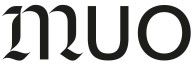 MUZEUM UMĚNÍ OLOMOUCDodavatel: Artprotect Absolonova 7362400 Brno 2446969934MUZEUM UMĚNÍ OLOMOUCstátní příspěvková organizace Denisova 47,771 11 OlomoucxxBANKOVNÍ SPOJENÍ:xČÍSLO OBJEDNÁVKY	NIPEZ	ID	V OLOMOUCI	x0022/7/2022	31500000-1,	MUOLX001OV5R	22.07.2022	Číslo účtu: x37800000-6,	BIC (SWIFT): xIBAN: x24900000-3	IČ: 75079950BANKOVNÍ SPOJENÍ:xČÍSLO OBJEDNÁVKY	NIPEZ	ID	V OLOMOUCI	x0022/7/2022	31500000-1,	MUOLX001OV5R	22.07.2022	Číslo účtu: x37800000-6,	BIC (SWIFT): xIBAN: x24900000-3	IČ: 75079950BANKOVNÍ SPOJENÍ:xČÍSLO OBJEDNÁVKY	NIPEZ	ID	V OLOMOUCI	x0022/7/2022	31500000-1,	MUOLX001OV5R	22.07.2022	Číslo účtu: x37800000-6,	BIC (SWIFT): xIBAN: x24900000-3	IČ: 75079950BANKOVNÍ SPOJENÍ:xČÍSLO OBJEDNÁVKY	NIPEZ	ID	V OLOMOUCI	x0022/7/2022	31500000-1,	MUOLX001OV5R	22.07.2022	Číslo účtu: x37800000-6,	BIC (SWIFT): xIBAN: x24900000-3	IČ: 75079950BANKOVNÍ SPOJENÍ:xČÍSLO OBJEDNÁVKY	NIPEZ	ID	V OLOMOUCI	x0022/7/2022	31500000-1,	MUOLX001OV5R	22.07.2022	Číslo účtu: x37800000-6,	BIC (SWIFT): xIBAN: x24900000-3	IČ: 75079950Vybavení pro restaurátorský průzkum ARTECA	VYŘIZUJE:xxDobrý den,	xxobjednávám u Vás toto zboží:ÚČEL ZDŮVODNĚNÍ NÁKUPU:-- Reskolux® II UV 365 LED Set - 2 x set	Vybavení pro restaurátorský průzkum-- Boesner závěs na obrazy, dva šrouby, 600104, bal 10 ks - 6 bal-- Ethomeen® C 12, 850 ml - 1 bal	PODPIS SCHVALUJÍCÍHO:(vedoucí oddělení, referátu, odboru)-- Kremer Plexisol® P 550-40TB, 1000 ml - 1 x	xx-- Hollytex® 3257 - 34 g/m2, 10 m x 120 cm - 1 role-- Hostaphan Foil RNT 15, 21 g/m2, not-siliconized - 1 role-- Temart rámové péro malé, nerez - 60 ks	PODPIS SPRÁVCE ROZPOČTU:-- Boesner závěs kulatý 600122, bal 10 ks - 3 bal	potvrzuji, že jsem prověřil(a)připravovanou operaci ustan.-- Boesner rámovací pero 6 cm 600169P   , 1 bal: 100 ks - 2 bal	§ 13 vyhlášky 416/2004 Sb.Vybavení pro restaurátorský průzkum ARTECA	VYŘIZUJE:xxDobrý den,	xxobjednávám u Vás toto zboží:ÚČEL ZDŮVODNĚNÍ NÁKUPU:-- Reskolux® II UV 365 LED Set - 2 x set	Vybavení pro restaurátorský průzkum-- Boesner závěs na obrazy, dva šrouby, 600104, bal 10 ks - 6 bal-- Ethomeen® C 12, 850 ml - 1 bal	PODPIS SCHVALUJÍCÍHO:(vedoucí oddělení, referátu, odboru)-- Kremer Plexisol® P 550-40TB, 1000 ml - 1 x	xx-- Hollytex® 3257 - 34 g/m2, 10 m x 120 cm - 1 role-- Hostaphan Foil RNT 15, 21 g/m2, not-siliconized - 1 role-- Temart rámové péro malé, nerez - 60 ks	PODPIS SPRÁVCE ROZPOČTU:-- Boesner závěs kulatý 600122, bal 10 ks - 3 bal	potvrzuji, že jsem prověřil(a)připravovanou operaci ustan.-- Boesner rámovací pero 6 cm 600169P   , 1 bal: 100 ks - 2 bal	§ 13 vyhlášky 416/2004 Sb.Vybavení pro restaurátorský průzkum ARTECA	VYŘIZUJE:xxDobrý den,	xxobjednávám u Vás toto zboží:ÚČEL ZDŮVODNĚNÍ NÁKUPU:-- Reskolux® II UV 365 LED Set - 2 x set	Vybavení pro restaurátorský průzkum-- Boesner závěs na obrazy, dva šrouby, 600104, bal 10 ks - 6 bal-- Ethomeen® C 12, 850 ml - 1 bal	PODPIS SCHVALUJÍCÍHO:(vedoucí oddělení, referátu, odboru)-- Kremer Plexisol® P 550-40TB, 1000 ml - 1 x	xx-- Hollytex® 3257 - 34 g/m2, 10 m x 120 cm - 1 role-- Hostaphan Foil RNT 15, 21 g/m2, not-siliconized - 1 role-- Temart rámové péro malé, nerez - 60 ks	PODPIS SPRÁVCE ROZPOČTU:-- Boesner závěs kulatý 600122, bal 10 ks - 3 bal	potvrzuji, že jsem prověřil(a)připravovanou operaci ustan.-- Boesner rámovací pero 6 cm 600169P   , 1 bal: 100 ks - 2 bal	§ 13 vyhlášky 416/2004 Sb.Vybavení pro restaurátorský průzkum ARTECA	VYŘIZUJE:xxDobrý den,	xxobjednávám u Vás toto zboží:ÚČEL ZDŮVODNĚNÍ NÁKUPU:-- Reskolux® II UV 365 LED Set - 2 x set	Vybavení pro restaurátorský průzkum-- Boesner závěs na obrazy, dva šrouby, 600104, bal 10 ks - 6 bal-- Ethomeen® C 12, 850 ml - 1 bal	PODPIS SCHVALUJÍCÍHO:(vedoucí oddělení, referátu, odboru)-- Kremer Plexisol® P 550-40TB, 1000 ml - 1 x	xx-- Hollytex® 3257 - 34 g/m2, 10 m x 120 cm - 1 role-- Hostaphan Foil RNT 15, 21 g/m2, not-siliconized - 1 role-- Temart rámové péro malé, nerez - 60 ks	PODPIS SPRÁVCE ROZPOČTU:-- Boesner závěs kulatý 600122, bal 10 ks - 3 bal	potvrzuji, že jsem prověřil(a)připravovanou operaci ustan.-- Boesner rámovací pero 6 cm 600169P   , 1 bal: 100 ks - 2 bal	§ 13 vyhlášky 416/2004 Sb.Vybavení pro restaurátorský průzkum ARTECA	VYŘIZUJE:xxDobrý den,	xxobjednávám u Vás toto zboží:ÚČEL ZDŮVODNĚNÍ NÁKUPU:-- Reskolux® II UV 365 LED Set - 2 x set	Vybavení pro restaurátorský průzkum-- Boesner závěs na obrazy, dva šrouby, 600104, bal 10 ks - 6 bal-- Ethomeen® C 12, 850 ml - 1 bal	PODPIS SCHVALUJÍCÍHO:(vedoucí oddělení, referátu, odboru)-- Kremer Plexisol® P 550-40TB, 1000 ml - 1 x	xx-- Hollytex® 3257 - 34 g/m2, 10 m x 120 cm - 1 role-- Hostaphan Foil RNT 15, 21 g/m2, not-siliconized - 1 role-- Temart rámové péro malé, nerez - 60 ks	PODPIS SPRÁVCE ROZPOČTU:-- Boesner závěs kulatý 600122, bal 10 ks - 3 bal	potvrzuji, že jsem prověřil(a)připravovanou operaci ustan.-- Boesner rámovací pero 6 cm 600169P   , 1 bal: 100 ks - 2 bal	§ 13 vyhlášky 416/2004 Sb.Prosím o zaslání zboží na adresu muzea.	INDIVIDUÁLNÍ PŘÍSLIB KČbez DPH:Předpokládaná hodnota: 56 000,00 Kč	s DPH: 56 000,00 KčxProsím o zaslání zboží na adresu muzea.	INDIVIDUÁLNÍ PŘÍSLIB KČbez DPH:Předpokládaná hodnota: 56 000,00 Kč	s DPH: 56 000,00 KčxProsím o zaslání zboží na adresu muzea.	INDIVIDUÁLNÍ PŘÍSLIB KČbez DPH:Předpokládaná hodnota: 56 000,00 Kč	s DPH: 56 000,00 KčxProsím o zaslání zboží na adresu muzea.	INDIVIDUÁLNÍ PŘÍSLIB KČbez DPH:Předpokládaná hodnota: 56 000,00 Kč	s DPH: 56 000,00 KčxProsím o zaslání zboží na adresu muzea.	INDIVIDUÁLNÍ PŘÍSLIB KČbez DPH:Předpokládaná hodnota: 56 000,00 Kč	s DPH: 56 000,00 KčxDěkujidatum a podpisMgr. Ondřej Zatloukalředitel Muzea umění Olomouc	Dotaceprojekt ARTECA, registrační číslo:CZ.02.1.01/0.0/17_048/0007378Na fakturu prosím uveďte číslo objednávky	VÝSTAVADěkujidatum a podpisMgr. Ondřej Zatloukalředitel Muzea umění Olomouc	Dotaceprojekt ARTECA, registrační číslo:CZ.02.1.01/0.0/17_048/0007378Na fakturu prosím uveďte číslo objednávky	VÝSTAVADěkujidatum a podpisMgr. Ondřej Zatloukalředitel Muzea umění Olomouc	Dotaceprojekt ARTECA, registrační číslo:CZ.02.1.01/0.0/17_048/0007378Na fakturu prosím uveďte číslo objednávky	VÝSTAVADěkujidatum a podpisMgr. Ondřej Zatloukalředitel Muzea umění Olomouc	Dotaceprojekt ARTECA, registrační číslo:CZ.02.1.01/0.0/17_048/0007378Na fakturu prosím uveďte číslo objednávky	VÝSTAVADěkujidatum a podpisMgr. Ondřej Zatloukalředitel Muzea umění Olomouc	Dotaceprojekt ARTECA, registrační číslo:CZ.02.1.01/0.0/17_048/0007378Na fakturu prosím uveďte číslo objednávky	VÝSTAVA